Allgemeine GrundsätzeDie Geschwister-Scholl-Schule legt Wert darauf, dass Schüler, Lehrer, Eltern und Schulpersonal freundlich und fair zusammenarbeiten. Dazu gehört in erster Linie die gegenseitige Achtung der Person. Sie ist Grundlage unseres Zusammenlebens. Demzufolge können Handlungen und Äußerungen, die die seelische und körperliche Unversehrtheit anderer Personen gefährden oder beeinträchtigen, nicht hingenommen werden. Es besteht eine generelle Aufsichtspflicht sämtlicher Lehrer der Schule gegenüber allen 
die Schule besuchenden Kinder. Pausenordnung – und Aufsichtsregelung können ihren Zweck nur erfüllen, wenn sie von allen Beteiligten einheitlich und konsequent beachtet und eingehalten werden.Die Maßnahmen der Aufsichtführenden müssen sich an den Verhältnissen des Einzelfalles orientieren; (Alter, Reife, Einsichtsfähigkeit, Verantwortungsbewusstsein der Schüler, Anzahl der Schüler, Verhältnis zu Ordnungsregeln, bisherige Leistung und Belastung, örtliche-, tageszeitliche- und witterungsabhängige Bedingungen.)Immer dann, wenn die Schüler sich selbst oder andere insbesondere unbeteiligte oder jüngere Mitschüler erkennbar in Gefahr bringen, ist ein Einschreiten der Aufsichtführenden geboten.Schule ist Ort des Lehrens und Lernens. Alle sind daher verpflichtet mitzuarbeiten und die erforderlichen Aufgaben zu erledigen. Schüler sollen einander nicht die Möglichkeit zur Mitarbeit und zum Lernen nehmen. Starke tragen Verantwortung für Schwächere, Ältere für Jüngere und jeder für die Gemeinschaft. Meinungsverschiedenheiten werden ohne Gewalt beigelegt. Eigentum von Schule und Mitschülern wird respektiert und pfleglich behandelt. Für Sauberkeit und Ordnung im gesamten Schulbereich ist jeder verantwortlich. Eltern unterstützen die Erziehungsarbeit der Schule und sind mitverantwortlich für das Verhalten ihrer Kinder in der Schule.UnterrichtDie Schüler versammeln sich vor Unterrichtsbeginn auf dem Schulhof (auch die, die in der 1. Stunde Sport- bzw. Schwimmunterricht haben).
Nach Ertönen des 1. Gongs betreten die Schüler das Schulhaus und suchen unmittelbar ihre Unterrichtsräume auf. Zu diesem Zeitpunkt beginnt die Aufsichtspflicht des in der 1. Stunde die Klassen unterrichtenden Lehrers. Die Fachräume werden erst nach Aufforderung durch die Fachlehrer betreten. Die Lehrer melden dem Sekretariat spätestens zur großen Pause, wenn Schüler nach Schulbeginn unentschuldigt noch nicht in der Klasse sind. Der Klassenlehrer regelt den Ordnungsdienst (Tafeldienst, Mülltrennung, Sauberkeit, Bereich vor der Klasse, Lüften, Kontrolle der Raumtemperatur) in der Klasse. Nach Unterrichtsende im jeweiligen Raum achten diese Ordner und die jeweiligen Lehrer darauf, dass folgende Aufgaben erledigt werden: Fenster schließen, aufräumen, Abfälle beseitigen, aufstuhlen und Licht löschen. Der Raum wird vom Lehrer abgeschlossen. Schüler, die regelmäßig oder ausnahmsweise Hohlstunden haben, werden einer Lehrkraft einer anderen Klasse zugewiesen, bzw. von ihm selbst beaufsichtigt.3. Pausen Die Hofaufsicht beginnt um 07.35 Uhr. Sie wird von den laut Aufsichtsplan dafür eingeteilten Lehrkräften tageweise und zwar vor Unterrichtsbeginn und während der großen Pausen wahrgenommen. Sie erstreckt sich auf den Schulhof, die Spielwiese, 
die Schülertoiletten sowie die Zugänge zum Schulhof.Zur Förderung der Gesundheit und der Leistungsfähigkeit verbringen die Schüler die große Pause in der Regel im Freien.Alle Schüler halten sich morgens vor Unterrichtsbeginn auf dem Schulhof auf. Ausnahme: extreme Minusgrade oder heftiger Regen (Die Aufsicht regelt den Einlass ins Foyer) Das Verlassen des Schulgeländes während der Unterrichtszeit ist den Schülern nicht gestattet. Wenn es trotzdem geschieht, ruht die Aufsichtspflicht der Schule und der gesetzliche Unfallversicherungsschutz entfällt.Für die Beaufsichtigung der Klassen in den kleinen Pausen ist der Lehrer verantwortlich, der in der darauffolgenden Stunde die Klasse unterrichten wird. In der Regel genügt in den kleinen Pausen eine stichprobenweise Aufsichtsführung nach entsprechender Belehrung und Ermahnung. Abweichendes gilt, wenn der Lehrer der vorangegangenen Stunde konkrete Anhaltspunkte für eine besondere, in der Pause drohende Gefährdung von Schülern feststellt, sowie in Unterrichtsräumen, in denen Schülern oder Sachen besondere Gefahren drohen (Geräte, usw.).Zu Beginn der großen Pause verlassen alle Schüler die Unterrichtsräume und begeben sich so schnell wie möglich auf den Pausenhof bzw. die Spielwiesen, wenn diese vom aufsichtsführenden Lehrer durch das grüne Signal zur Benützung freigegeben sind. Die vor der Pause unterrichtende Lehrkraft verlässt als letzter das Klassenzimmer und sorgt dafür, dass alle Schüler den Pausenhof aufsuchen. Das Klassenzimmer ist abzuschließen!Während der großen Pause dürfen Schüler nur in Ausnahmefällen, und zwar auf Anordnung oder mit Genehmigung des Klassenlehrers im Klassenzimmer bzw. im Schulhaus bleiben (z.B. in der kalten Jahreszeit nach der Schwimmstunde). Für die Beaufsichtigung ist in diesem Fall der genehmigende Lehrer verantwortlich.Lehrer, die Schüler das Holen vergessener Unterrichtsmaterialien (oder dergleichen) erlauben, übernehmen die volle aufsichtsrechtliche Verantwortung.Nach der großen Pause reinigen die Klassen der aufsichtsführenden Lehrkräfte Schulhof und Spielwiesen von Papier und anderen Abfällen.Ballspielen während der großen Pause ist nur auf dem Bolzplatz (große Wiese) erlaubt.Auf den Tischtennisplatten darf nur mit Tischtennisbällen gespielt werden.4.    Verhaltensregeln an der BushaltestelleAn der Bushaltestelle (HZG – Hohenzollernstr.) gilt die Schul- und Hausordnung der Geschwister-Scholl-SchuleWegen des zu hohen Sicherheitsrisikos sind Fangspiele verboten!Das Turnen an den Absperrgeländern ist untersagt!Es besteht Aufstellpflicht an der Bushaltestelle für die Schülerinnen und Schüler in sicherem Abstand zum Bordstein!Erstklässler haben Vorrang beim Einsteigen in den Bus!Krankheitsfälle und BeurlaubungenIm Krankheitsfall benachrichtigen die Erziehungsberechtigten noch am selbigen Tag das Sekretariat bis spätestens 8.30 Uhr. Fehlt ein Schüler unentschuldigt, nimmt die Schule mit den Eltern Verbindung auf. Anträge auf Beurlaubungen müssen rechtzeitig, in der Regel drei Tage im Voraus, in schriftlicher Form vorliegen. Die Genehmigung erteilt:
- für eine Stunde der Fachlehrer
- bis zu 2 Tagen der Klassenlehrer 
- darüber hinaus die Schulleitung Beurlaubungen unmittelbar vor und nach großen Ferienabschnitten sind nicht möglich. Die Schüler holen den versäumten Unterrichtsstoff eigenverantwortlich nach. 5.    ToilettenordnungDie Toiletten sind kein Aufenthaltsraum und vor allem kein Spielplatz!Schüler, die die Toilette benutzen, lassen wir in Ruhe!Zur Toilette gehe ich nur, wenn ich auch muss!Ich öffne und schließe die Toilettentür mit den Händen!Das Klettern über und unter Wände und Türen ist verboten!Ich halte Toilettenbrille und Fußboden trocken und sauber! Toilettenpapier reiße ich nur blattweise ab!Ich verstopfe niemals eine Toilette!Niemals vergesse ich das anschließende Spülen des Beckens!Meine Hände wasche ich grundsätzlich nach der Toilettenbenutzung und trockene sie ab!Den Raum hinterlasse ich sauber und ordentlich!Zerstörungen und fehlende Hygieneartikel melde ich der Aufsicht, dem Hausmeister oder im Sekretariat!6.    Weitere Verhaltens- und OrdnungsregelnEs wird dringend empfohlen, keine Wertgegenstände oder teure Kleidungsstücke in die Schule mitzubringen.Schäden, Verluste und Fundsachen werden dem Fach- oder Klassenlehrer gemeldet. Wegen der großen Unfallgefahr werden gefährliche Spiele und Verhaltensweisen unterlassen. Dazu gehören: 
a) im Gebäude: Rennen, Fangespielen, Toben, Ballspielen u.a.
b) überall: Schneeballwerfen, heftiges Schubsen, Ringkämpfe, Boxen, Rutschen und Schleifen auf Eisflächen, u.a. Gefährliche Gegenstände und Spielgeräte (z.B. Skateboards, Inliner, eigene Einräder) oder nicht für den Unterricht notwendige elektronische Geräte werden nicht in die Schule mitgebracht. Walk-/Discman und Handy werden während des Unterrichts nicht benutzt und bleiben während des Unterrichts ausgeschaltet. Es nicht erlaubt, auf den Fensterbänken, Heizkörpern oder den Treppengeländern zu sitzen. Der Besitz, der Handel und der Konsum von illegalen Drogen und Suchtmitteln jeglicher Art ist verboten. Alkoholkonsum ist während der Schulzeit im gesamten Schulbereich untersagt. Im gesamten Schulbereich ist grundsätzlich das Rauchen verboten. Das Schulgelände darf nicht verlassen werden.Beim Zugang zum Schulhof und Verlassen desselben nur die befestigten Zugänge benutzenTurnen auf Mauern und Geländern ist untersagt.Abfälle werden in die dafür vorgesehenen Behälter geworfen.7. Erziehungs- und OrdnungsmaßnahmenBei auftretenden Schwierigkeiten und in Konfliktfällen suchen zuerst die unmittelbar Betroffenen durch ein offenes Gespräch eine Lösung. Die Schüler haben über den direkten Kontakt mit den Fachlehrern hinaus die Möglichkeit, den Klassenlehrer um Vermittlung zu bitten. Die Eltern können sich außer an die Fachlehrer auch an die Klassenlehrer oder die Elternvertretung wenden. Darüber hinaus steht die Schulleitung Schülern und Eltern jederzeit zur Verfügung. Bei Verstößen gegen die Schul- und Hausordnung werden unter Beachtung der Verhältnismäßigkeit pädagogische oder Erziehungs- und Ordnungsmaßnahmen getroffen. Pädagogische Maßnahmen sind z.B.:
- Ermahnung 
- Strafarbeiten
- vorübergehendes Verwahren von Gegenständen, mit denen gestört wurde
- ausführliches pädagogisches Gespräch
- Änderung der Sitzordnung
- Elterngespräch
- Klassenbucheintrag in der Regel nur in Verbindung mit einer weiteren pädagogischen MaßnahmeSpätestens nach drei Klassenbucheinträgen beruft der Klassenlehrer eine Klassenkonferenz ein. Bei schwerwiegendem oder gehäuftem Fehlverhalten werden Erziehungs- und Ordnungsmaßnahmen getroffen, wie sie nach § 90 Schulgesetz, Absätze 2-9 von Baden-Württemberg vorgesehen sind.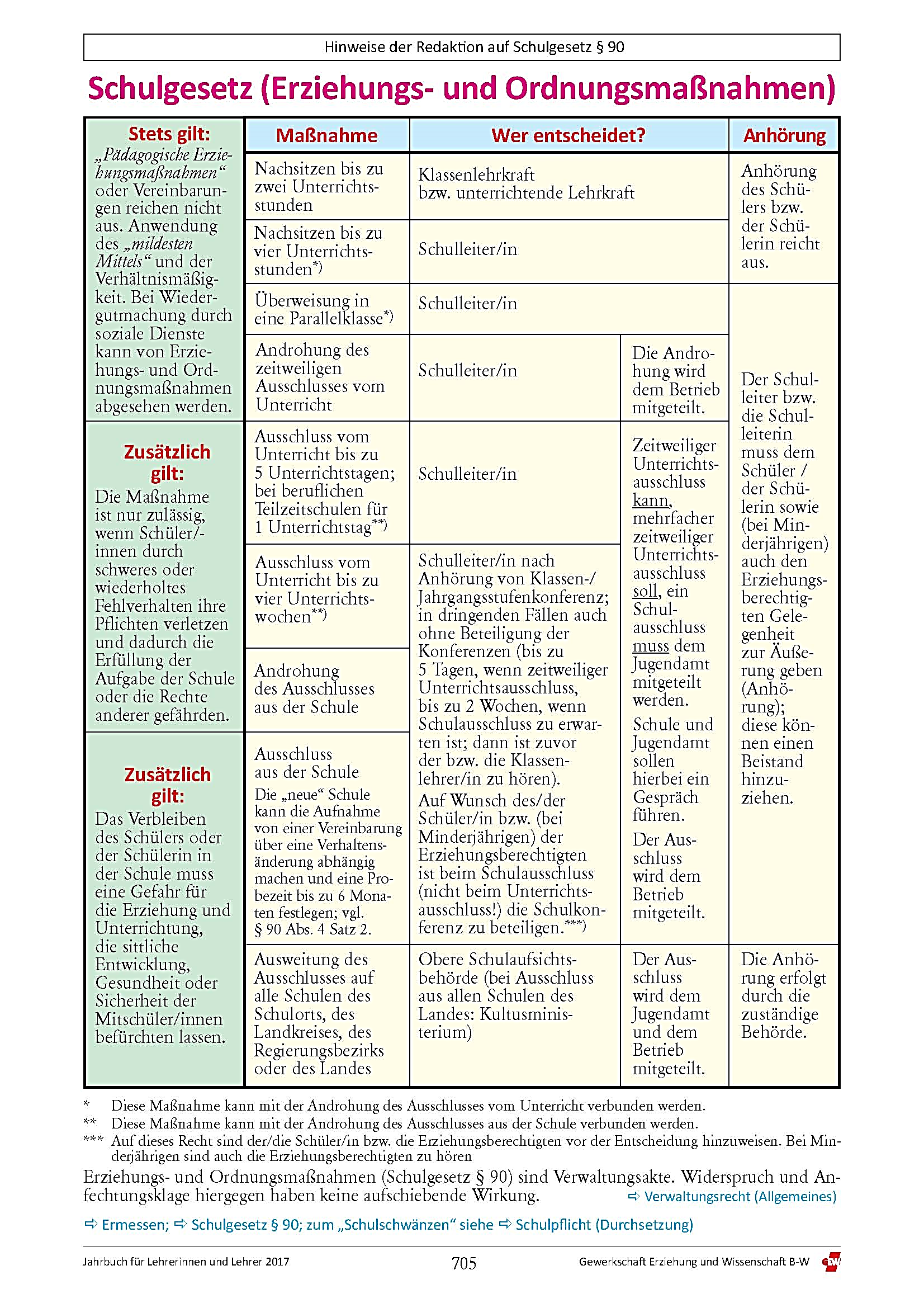 Bei Minderjährigen sind auch die Erziehungsberechtigten zu hören Erziehungs- und Ordnungsmaßnahmen (Schulgesetz § 90) sind Verwaltungsakte. Widerspruch und Anfechtungsklage hiergegen haben keine aufschiebende Wirkung.  Verwaltungsrecht (Allgemeines)  Ermessen;  Schulgesetz § 90; zum „Schulschwänzen“ siehe  Schulpﬂicht (Durchsetzung) Jahrbuch für Lehrerinnen und Lehrer 2017 GewerkschaŌ Erziehung und WissenschaŌ B-WRegelungen zu schriftlichen Arbeiten, LernzielkontrollenSchriftliche Arbeiten und LernzielkontrollenIn den Hauptfächern (Mathematik und Deutsch) werden schriftliche Arbeiten angefertigt. (siehe Erläuterungen zur Notengebung) Der Fachlehrer gibt zu Beginn eines Schuljahres die notwendigen Informationen. Arbeiten werden gleichmäßig über das ganze Schuljahr verteilt. An einem Tag darf nicht mehr als eine Arbeit geschrieben werden. Schriftliche Arbeiten werden angekündigt. Schriftliche Wiederholungsarbeiten müssen nicht angesagt werden. Pro Schulwoche werden höchstens 3 Arbeiten geschrieben. Vor der Rückgabe und Besprechung einer schriftlichen Arbeit oder am Tag der Rückgabe darf im gleichen Fach keine neue schriftliche Arbeit geschrieben werden (Ausnahme Fach Deutsch Aufsatz / Diktat möglich). Am Montag und am Tag nach einem gesetzlichen Feiertag darf keine schriftl. Arbeit geschrieben werden. Eine versäumte Arbeit kann an jedem Tag nachgeschrieben werden.Am ersten Schultag nach Ferien wird keine Arbeit geschrieben. Über eventuelle Nachtermine entscheidet der Fachlehrer. Die Festlegung dieser Termine kann von den obigen Regelungen abweichen.  Der Durchschnitt einer schriftlichen Arbeit wird nicht auf dem Testblatt angegeben.In Klasse 2 werden ab dem 2. Schulhalbjahr schriftliche Arbeiten mit einer Note und/oder einer Bemerkung (Fehler, Punkte, ...) versehen. In Klasse 2 und Klasse 4 wird eine Projektpräsentation durchgeführt.Erläuterungen zur NotengebungGewichtungen der einzelnen Lernbereiche im Fach  - „DEUTSCH“:Der rechtliche Rahmen der Klassenarbeiten (NVO § 11 Abs. 1) gilt für Grundschulen nicht!Klasse 1/2:            						                Teiler 7In folgenden Lernbereichen wird im Schuljahr mindestens eine Arbeit geschrieben:Lesen und VerstehenTexte verfassenRichtig schreibenSprache untersuchenKlasse 3/4:                                                         Teiler 5 Im Schuljahr werden acht benotete schriftliche Arbeiten geschrieben, die der Lernkontrolle und dem Leistungsnachweis dienen. Sie sind gleichmäßig auf das Jahr zu verteilen. Jeweils zwei Arbeiten werden in folgenden Lernbereichen geschrieben:Lesen und VerstehenTexte verfassenRichtig schreibenSprache untersuchenGewichtungen im Fach -  “MATHEMATIK“:Klasse 1/2:Es werden regelmäßig schriftliche Arbeiten angefertigt (maximal sechs Arbeiten) , die der Lernkontrolle und dem Leistungsnachweis dienen. Sie sind gleichmäßig auf das Jahr zu verteilen.Die schriftlichen Leistungen werden zu den mündlichen Leistungen im Verhältnis:  		   1 : 1                       gewertet.Klasse 3/4:Es werden regelmäßig schriftliche Arbeiten angefertigt (maximal sechs Arbeiten), die der Lernkontrolle und dem Leistungsnachweis dienen. Sie sind gleichmäßig auf das Jahr zu verteilen.		Die schriftlichen Leistungen werden zu den mündlichen Leistungen/Mitarbeit im Verhältnis:  		   2 : 1    		gewertet.An einem Tag darf nur eine schriftliche Arbeit angefertigt werden.Am Tag der schriftlichen Arbeit kann auch noch eine schriftliche Wiederholungsarbeit (bis ca. 20 min) in einem anderen Fach geschrieben werden. Notenschlüssel werden linear erstellt.Ein Klassendurchschnitt wird neben der Note nicht angegeben!Am ersten Schultag nach einem zusammenhängenden Ferienabschnitt sowie an dem auf einen Sonntag oder gesetzlichen Feiertag folgenden Tag dürfen keine schriftlichen Arbeiten geschrieben werden, die der Lernkontrolle und dem Leistungsnachweis dienen. Hausaufgabenregelung für die Geschwister-Scholl-Schule SigmaringenDie Gesamtlehrerkonferenz hat eine einheitliche Hausaufgabenregelungen beschlossen, denen die Schulkonferenz am 16.6.2016  (einstimmig) zugestimmt hat.
Die Regelungen gelten in allen Klassen, bei allen Lehrkräften und für alle Fächer. Die rechtliche Grundlage bildet selbstverständlich das Schulgesetz:Auszug:  § 10 NBVOHausaufgaben(1) Hausaufgaben sind zur Festigung der im Unterricht vermittelten Kenntnisse, zur Übung, Vertiefung und Anwendung der vom Schüler erworbenen Fähigkeiten und Fertigkeiten sowie zur Förderung des selbständigen und eigenverantwortlichen Arbeitens erforderlich.(2) Die Hausaufgaben müssen in innerem Zusammenhang mit dem Unterricht stehen und sind so zu stellen, dass sie der Schüler ohne fremde Hilfe in angemessener Zeit erledigen kann.(3) Die näheren Einzelheiten hat die Gesamtlehrerkonferenz mit Zustimmung der Schulkonferenz zu regeln, insbesondere den zeitlichen Umfang sowie die Anfertigung von Hausaufgaben übers Wochenende, über Feiertage und an Tagen mit Nachmittagsunterricht; an Tagen mit verpflichtendem Nachmittagsunterricht darf es in den Klassen 5 bis 10 keine schriftlichen Hausaufgaben von diesem auf den nächsten Tag geben.(4) Der Klassenlehrer hat für eine zeitliche Abstimmung der Hausaufgaben der einzelnen Fachlehrer zu sorgen und auf die Einhaltung der bestehenden Regelungen zu achten.Quelle: http://www.landesrecht-bw.deInterne Regelungen:Bei Nachmittagsunterricht werden keine Hausaufgaben auf den folgenden Tag erteilt.Über Wochenenden können Hausaufgaben aufgegeben werden. Über Feiertage und Ferien können in pädagogisch begründeten Einzelfällen und nach Information der Eltern Hausaufgaben aufgegeben werden. Über die Sommerferien werden keine Hausaufgaben aufgegeben.Durchschnittliche Dauer der Hausaufgaben (Empfehlung):1. Schuljahr     bis 30 Minuten2. Schuljahr     bis 40 Minuten3. Schuljahr     ca. 50 Minuten4. Schuljahr     ca. 60 MinutenHausaufgaben werden an die Tafel geschrieben, damit die Schüler sie sich notieren können.Die Schüler lernen, ihr Hausaufgabenheft richtig zu handhaben und Hausaufgaben aufzuschreiben.Das Hausaufgabenheft kann auch für Rückmeldungen/ Mitteilungen benutzt werden, falls das Anfertigen der Hausaufgabe einmal nicht möglich ist oder auf Grund von hohem Zeitaufwand abgebrochen wird.Hausaufgaben können qualitativ und quantitativ differenziert gestellt werden, wenn es erforderlich ist.Bei Fehltagen informieren sich Schüler/ Eltern selbständig über zu erledigende Hausaufgaben bei Mitschülern oder Lehrern.Bei Nichtanfertigung der Hausaufgaben greifen wir auf folgende Maßnahmen zurück:Es wird erwartet, dass die nicht erledigten Hausaufgaben nachgeholt werden.Die Lehrkräfte können eine Schülerliste führen, in der die nicht erledigten Hausaufgaben dokumentiert werden.Der Umgang mit Hausaufgaben wird bei der Beurteilung des Arbeitsverhaltens mitberücksichtigt. Bei häufiger Nichtanfertigung der Hausaufgaben findet sich dazu eine Bemerkung im Zeugnis.Bei mehrfacher Nichtanfertigung werden die Eltern darüber informiert.Die Lehrkraft kann bei wiederholter Nichtanfertigung die Hausaufgaben in einer zusätzlichen Unterrichtsstunde nachholen lassen, wenn sie die Eltern zuvor über den Termin in Kenntnis gesetzt hat.In-Kraft-Treten der großen Schul- und HausordnungDie Schul- und Hausordnung wurde am 2. Februar 2006 erstmals in Kraft gesetzt.
Beschluss der Gesamtlehrerkonferenz (GLK) vom: 12. Oktober 2005
Zustimmung der Schulkonferenz vom: 9. November 2005Ergänzt am 5.12.2008 mit Verhaltensregeln an der BushaltestelleGeändert am 3.4.2009, 20.09.2013Ergänzt am 2.7.2009Ergänzt durch die Hausaufgabenregelung und geändert am: 23.10.2017Ergänzt durch die Erläuterungen zur Notengebung am: 28.09.2017 (GLK)Das Gesamtwerk der Schul- und Hausordnung umfasst somit: „Große Schul- und Hausordnung, §90, Regelungen zu schriftlichen Arbeiten, Erläuterungen zu Notengebung, Hausaufgabenregelung und kleine Schulordnung“Das Gesamtwerk wurde am 16. November 2017 durch die Schulkonferenz einstimmig in Kraft gesetzt.f.d.R.:Norbert Schwenold, Rektor					Sigmaringen, 16.11.2017„Große Schul- und Hausordnung“(mit: §90, Regelungen zu schriftlichen Arbeiten, Erläuterungen zur Notengebung, Hausaufgabenregelung und kleine Schulordnung)Geschwister-Scholl-Schule SigmaringenLERNBEREICHEGEWICHTUNGENMiteinander sprechen/Zuhören 1-fachLesen und Verstehen1-fachTexte verfassen1-fachRichtig schreiben1-fachSprache untersuchen1-fachPräsentation(en); Projekt(e)1-fachHandschrift entwickeln1-fachLERNBEREICHEGEWICHTUNGENMiteinander sprechen/Zuhören1-fachLesen und Verstehen1-fachTexte verfassen1-fachRichtig schreiben1-fachSprache untersuchen1-fach